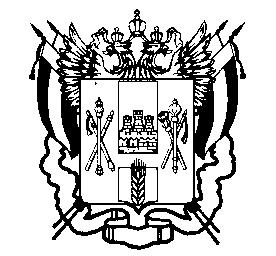 ПРАВИТЕЛЬСТВО  РОСТОВСКОЙ  ОБЛАСТИМИНИСТЕРСТВООБЩЕГО  И  ПРОФЕССИОНАЛЬНОГООБРАЗОВАНИЯРОСТОВСКОЙ ОБЛАСТИ(минобразование Ростовской области)пер. Доломановский, . Ростов-на-Дону, 44082тел.   (863) 240-34-97факс (863) 267-86-44E-: min@rostobr.ruhttp://www.rostobr.ru___________________№___________________на №_______________    от  ___________________О соблюдении установленных сроков подачи заявлений на участие в ГИА по образовательным программам основного общего образованияРуководителяммуниципальных органов,осуществляющих управлениев сфере образованияМинобразование Ростовской области сообщает, что c 10 января 
по 1 марта 2018 года срок подачи заявлений на участие в государственной итоговой аттестации по образовательным программам основного общего образования (далее – ГИА-9) в 2018 году (приложение).  После 1 марта  2018 года заявление на участие в ГИА-9 принимается 
по решению государственной экзаменационной комиссии основного общего образования Ростовской области только при наличии у заявителя уважительных причин (болезни или иных обстоятельств, подтвержденных документально) и не позднее, чем за две недели до начала экзамена.В рамках подготовки к проведению ГИА-9 на территории Ростовской области в 2018 году прошу:активизировать работу по  размещению актуальной информации по вопросам проведения ГИА-9 в 2018 году на официальных сайтах органа местного самоуправления, осуществляющего управление в сфере образования, образовательных организаций в сети «Интернет», информационных стендах,  взаимодействию со средствами массовой информации, телефонного номера «горячей линии».Продолжить работу с участниками ГИА-9 и их родителями (законными представителями) на родительских собраниях и классных часах по вопросам организации и проведения ГИА-9, включая:места, сроки и порядок подачи заявления на участие в ГИА-9;выбор предметов на прохождение ГИА-9;перечень запрещенных и допустимых средств в пункте проведения экзамена;процедуры завершения экзамена по уважительной причине и удаления с экзамена;условия допуска к ГИА-9 в досрочный период, резервные дни;места ознакомления с результатами ГИА-9;сроки, места и порядок подачи апелляции о нарушении установленного порядка проведения ГИА-9 и о несогласии с выставленными баллами;оказание психологической помощи при необходимости.Обращаю ваше внимание на то, что родительские собрания и классные часы необходимо  проводить в спокойной и доброжелательной обстановке без оказания какого-либо давления на выпускников и их родителей (законных представителей), предоставляя возможность самостоятельно определять предметы по выбору                    (кроме обязательных). Заместитель министра-начальникуправления непрерывного образования                                   А.Е. ФатеевИрина Владимировна Копьева (863)267-89-33; kopeva_iv@rostobr.ru